马达加斯加常用信息国名马达加斯加共和国马达加斯加共和国马达加斯加共和国马达加斯加共和国马达加斯加共和国马达加斯加共和国马达加斯加共和国马达加斯加共和国马达加斯加共和国马达加斯加共和国马达加斯加共和国马达加斯加共和国马达加斯加共和国马达加斯加共和国马达加斯加共和国马达加斯加共和国马达加斯加共和国马达加斯加共和国马达加斯加共和国马达加斯加共和国马达加斯加共和国马达加斯加共和国国旗国旗国旗国旗国旗国徽国徽国徽国徽国徽国徽国树国树国树国花国花国花国花国花国花国石国石国石呈长方形，长与宽之比为3:2。靠旗杆一侧为白色竖长方形，旗面右侧为上红下绿两个平行横长方形，三个长方形面积相等。白色象征纯洁，红色象征主权，绿色象征希望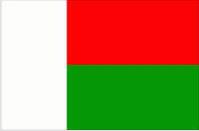 呈长方形，长与宽之比为3:2。靠旗杆一侧为白色竖长方形，旗面右侧为上红下绿两个平行横长方形，三个长方形面积相等。白色象征纯洁，红色象征主权，绿色象征希望呈长方形，长与宽之比为3:2。靠旗杆一侧为白色竖长方形，旗面右侧为上红下绿两个平行横长方形，三个长方形面积相等。白色象征纯洁，红色象征主权，绿色象征希望呈长方形，长与宽之比为3:2。靠旗杆一侧为白色竖长方形，旗面右侧为上红下绿两个平行横长方形，三个长方形面积相等。白色象征纯洁，红色象征主权，绿色象征希望呈长方形，长与宽之比为3:2。靠旗杆一侧为白色竖长方形，旗面右侧为上红下绿两个平行横长方形，三个长方形面积相等。白色象征纯洁，红色象征主权，绿色象征希望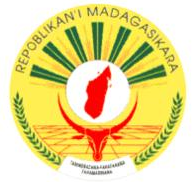 圆面，中间是马达加斯加国土轮廓，上部为旅人蕉枝叶，下部为稻田图案和水牛头。圆周上方的文字为当地语——马尔加什语的“马达加斯加共和国”，下方为棕榈枝叶，底部写着民族格言“祖国、自由、正义”。圆面，中间是马达加斯加国土轮廓，上部为旅人蕉枝叶，下部为稻田图案和水牛头。圆周上方的文字为当地语——马尔加什语的“马达加斯加共和国”，下方为棕榈枝叶，底部写着民族格言“祖国、自由、正义”。圆面，中间是马达加斯加国土轮廓，上部为旅人蕉枝叶，下部为稻田图案和水牛头。圆周上方的文字为当地语——马尔加什语的“马达加斯加共和国”，下方为棕榈枝叶，底部写着民族格言“祖国、自由、正义”。圆面，中间是马达加斯加国土轮廓，上部为旅人蕉枝叶，下部为稻田图案和水牛头。圆周上方的文字为当地语——马尔加什语的“马达加斯加共和国”，下方为棕榈枝叶，底部写着民族格言“祖国、自由、正义”。圆面，中间是马达加斯加国土轮廓，上部为旅人蕉枝叶，下部为稻田图案和水牛头。圆周上方的文字为当地语——马尔加什语的“马达加斯加共和国”，下方为棕榈枝叶，底部写着民族格言“祖国、自由、正义”。圆面，中间是马达加斯加国土轮廓，上部为旅人蕉枝叶，下部为稻田图案和水牛头。圆周上方的文字为当地语——马尔加什语的“马达加斯加共和国”，下方为棕榈枝叶，底部写着民族格言“祖国、自由、正义”。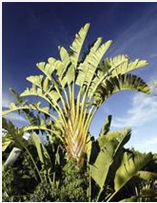 旅人蕉旅人蕉旅人蕉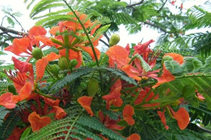 凤凰花凤凰花凤凰花凤凰花凤凰花凤凰花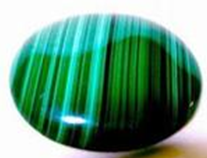 孔雀石孔雀石孔雀石国庆国歌《啊，我们亲爱的祖国》《啊，我们亲爱的祖国》《啊，我们亲爱的祖国》《啊，我们亲爱的祖国》《啊，我们亲爱的祖国》《啊，我们亲爱的祖国》《啊，我们亲爱的祖国》《啊，我们亲爱的祖国》《啊，我们亲爱的祖国》《啊，我们亲爱的祖国》《啊，我们亲爱的祖国》《啊，我们亲爱的祖国》《啊，我们亲爱的祖国》《啊，我们亲爱的祖国》《啊，我们亲爱的祖国》《啊，我们亲爱的祖国》《啊，我们亲爱的祖国》《啊，我们亲爱的祖国》《啊，我们亲爱的祖国》《啊，我们亲爱的祖国》《啊，我们亲爱的祖国》《啊，我们亲爱的祖国》首都塔那那利佛，法语名Tananarive，马达加斯加语名为Antananarivo，简称Tana，塔那。塔那那利佛，法语名Tananarive，马达加斯加语名为Antananarivo，简称Tana，塔那。塔那那利佛，法语名Tananarive，马达加斯加语名为Antananarivo，简称Tana，塔那。塔那那利佛，法语名Tananarive，马达加斯加语名为Antananarivo，简称Tana，塔那。塔那那利佛，法语名Tananarive，马达加斯加语名为Antananarivo，简称Tana，塔那。塔那那利佛，法语名Tananarive，马达加斯加语名为Antananarivo，简称Tana，塔那。塔那那利佛，法语名Tananarive，马达加斯加语名为Antananarivo，简称Tana，塔那。塔那那利佛，法语名Tananarive，马达加斯加语名为Antananarivo，简称Tana，塔那。塔那那利佛，法语名Tananarive，马达加斯加语名为Antananarivo，简称Tana，塔那。塔那那利佛，法语名Tananarive，马达加斯加语名为Antananarivo，简称Tana，塔那。塔那那利佛，法语名Tananarive，马达加斯加语名为Antananarivo，简称Tana，塔那。塔那那利佛，法语名Tananarive，马达加斯加语名为Antananarivo，简称Tana，塔那。塔那那利佛，法语名Tananarive，马达加斯加语名为Antananarivo，简称Tana，塔那。塔那那利佛，法语名Tananarive，马达加斯加语名为Antananarivo，简称Tana，塔那。塔那那利佛，法语名Tananarive，马达加斯加语名为Antananarivo，简称Tana，塔那。塔那那利佛，法语名Tananarive，马达加斯加语名为Antananarivo，简称Tana，塔那。塔那那利佛，法语名Tananarive，马达加斯加语名为Antananarivo，简称Tana，塔那。塔那那利佛，法语名Tananarive，马达加斯加语名为Antananarivo，简称Tana，塔那。塔那那利佛，法语名Tananarive，马达加斯加语名为Antananarivo，简称Tana，塔那。塔那那利佛，法语名Tananarive，马达加斯加语名为Antananarivo，简称Tana，塔那。塔那那利佛，法语名Tananarive，马达加斯加语名为Antananarivo，简称Tana，塔那。塔那那利佛，法语名Tananarive，马达加斯加语名为Antananarivo，简称Tana，塔那。面积587，000平方公里，为世界第四大岛。相当于我国的四川省加上重庆直辖市的总面积。587，000平方公里，为世界第四大岛。相当于我国的四川省加上重庆直辖市的总面积。587，000平方公里，为世界第四大岛。相当于我国的四川省加上重庆直辖市的总面积。587，000平方公里，为世界第四大岛。相当于我国的四川省加上重庆直辖市的总面积。587，000平方公里，为世界第四大岛。相当于我国的四川省加上重庆直辖市的总面积。587，000平方公里，为世界第四大岛。相当于我国的四川省加上重庆直辖市的总面积。587，000平方公里，为世界第四大岛。相当于我国的四川省加上重庆直辖市的总面积。587，000平方公里，为世界第四大岛。相当于我国的四川省加上重庆直辖市的总面积。587，000平方公里，为世界第四大岛。相当于我国的四川省加上重庆直辖市的总面积。587，000平方公里，为世界第四大岛。相当于我国的四川省加上重庆直辖市的总面积。587，000平方公里，为世界第四大岛。相当于我国的四川省加上重庆直辖市的总面积。587，000平方公里，为世界第四大岛。相当于我国的四川省加上重庆直辖市的总面积。587，000平方公里，为世界第四大岛。相当于我国的四川省加上重庆直辖市的总面积。587，000平方公里，为世界第四大岛。相当于我国的四川省加上重庆直辖市的总面积。587，000平方公里，为世界第四大岛。相当于我国的四川省加上重庆直辖市的总面积。587，000平方公里，为世界第四大岛。相当于我国的四川省加上重庆直辖市的总面积。587，000平方公里，为世界第四大岛。相当于我国的四川省加上重庆直辖市的总面积。587，000平方公里，为世界第四大岛。相当于我国的四川省加上重庆直辖市的总面积。587，000平方公里，为世界第四大岛。相当于我国的四川省加上重庆直辖市的总面积。587，000平方公里，为世界第四大岛。相当于我国的四川省加上重庆直辖市的总面积。587，000平方公里，为世界第四大岛。相当于我国的四川省加上重庆直辖市的总面积。587，000平方公里，为世界第四大岛。相当于我国的四川省加上重庆直辖市的总面积。人口约2190万人(截至2013年)。约2190万人(截至2013年)。约2190万人(截至2013年)。约2190万人(截至2013年)。约2190万人(截至2013年)。约2190万人(截至2013年)。约2190万人(截至2013年)。约2190万人(截至2013年)。约2190万人(截至2013年)。约2190万人(截至2013年)。约2190万人(截至2013年)。约2190万人(截至2013年)。约2190万人(截至2013年)。约2190万人(截至2013年)。约2190万人(截至2013年)。约2190万人(截至2013年)。约2190万人(截至2013年)。约2190万人(截至2013年)。约2190万人(截至2013年)。约2190万人(截至2013年)。约2190万人(截至2013年)。约2190万人(截至2013年)。民族马达加斯加人占总人口的98%以上，由18个民族组成，其中较大的有：伊麦利那（占总人口的26.1%）、 贝希米扎拉卡（14.1%）、贝希略（12%）、希米赫特（7.2%）、萨卡拉瓦(5.8%)、安坦德罗（5.3%）和安泰萨卡（5%）等。各民族语言、文化、风俗习惯大体相同。在马达加斯加定居的有少数科摩罗人、印度人、巴基斯坦人和法国人，另有华侨和华裔约5万人。马达加斯加人占总人口的98%以上，由18个民族组成，其中较大的有：伊麦利那（占总人口的26.1%）、 贝希米扎拉卡（14.1%）、贝希略（12%）、希米赫特（7.2%）、萨卡拉瓦(5.8%)、安坦德罗（5.3%）和安泰萨卡（5%）等。各民族语言、文化、风俗习惯大体相同。在马达加斯加定居的有少数科摩罗人、印度人、巴基斯坦人和法国人，另有华侨和华裔约5万人。马达加斯加人占总人口的98%以上，由18个民族组成，其中较大的有：伊麦利那（占总人口的26.1%）、 贝希米扎拉卡（14.1%）、贝希略（12%）、希米赫特（7.2%）、萨卡拉瓦(5.8%)、安坦德罗（5.3%）和安泰萨卡（5%）等。各民族语言、文化、风俗习惯大体相同。在马达加斯加定居的有少数科摩罗人、印度人、巴基斯坦人和法国人，另有华侨和华裔约5万人。马达加斯加人占总人口的98%以上，由18个民族组成，其中较大的有：伊麦利那（占总人口的26.1%）、 贝希米扎拉卡（14.1%）、贝希略（12%）、希米赫特（7.2%）、萨卡拉瓦(5.8%)、安坦德罗（5.3%）和安泰萨卡（5%）等。各民族语言、文化、风俗习惯大体相同。在马达加斯加定居的有少数科摩罗人、印度人、巴基斯坦人和法国人，另有华侨和华裔约5万人。马达加斯加人占总人口的98%以上，由18个民族组成，其中较大的有：伊麦利那（占总人口的26.1%）、 贝希米扎拉卡（14.1%）、贝希略（12%）、希米赫特（7.2%）、萨卡拉瓦(5.8%)、安坦德罗（5.3%）和安泰萨卡（5%）等。各民族语言、文化、风俗习惯大体相同。在马达加斯加定居的有少数科摩罗人、印度人、巴基斯坦人和法国人，另有华侨和华裔约5万人。马达加斯加人占总人口的98%以上，由18个民族组成，其中较大的有：伊麦利那（占总人口的26.1%）、 贝希米扎拉卡（14.1%）、贝希略（12%）、希米赫特（7.2%）、萨卡拉瓦(5.8%)、安坦德罗（5.3%）和安泰萨卡（5%）等。各民族语言、文化、风俗习惯大体相同。在马达加斯加定居的有少数科摩罗人、印度人、巴基斯坦人和法国人，另有华侨和华裔约5万人。马达加斯加人占总人口的98%以上，由18个民族组成，其中较大的有：伊麦利那（占总人口的26.1%）、 贝希米扎拉卡（14.1%）、贝希略（12%）、希米赫特（7.2%）、萨卡拉瓦(5.8%)、安坦德罗（5.3%）和安泰萨卡（5%）等。各民族语言、文化、风俗习惯大体相同。在马达加斯加定居的有少数科摩罗人、印度人、巴基斯坦人和法国人，另有华侨和华裔约5万人。马达加斯加人占总人口的98%以上，由18个民族组成，其中较大的有：伊麦利那（占总人口的26.1%）、 贝希米扎拉卡（14.1%）、贝希略（12%）、希米赫特（7.2%）、萨卡拉瓦(5.8%)、安坦德罗（5.3%）和安泰萨卡（5%）等。各民族语言、文化、风俗习惯大体相同。在马达加斯加定居的有少数科摩罗人、印度人、巴基斯坦人和法国人，另有华侨和华裔约5万人。马达加斯加人占总人口的98%以上，由18个民族组成，其中较大的有：伊麦利那（占总人口的26.1%）、 贝希米扎拉卡（14.1%）、贝希略（12%）、希米赫特（7.2%）、萨卡拉瓦(5.8%)、安坦德罗（5.3%）和安泰萨卡（5%）等。各民族语言、文化、风俗习惯大体相同。在马达加斯加定居的有少数科摩罗人、印度人、巴基斯坦人和法国人，另有华侨和华裔约5万人。马达加斯加人占总人口的98%以上，由18个民族组成，其中较大的有：伊麦利那（占总人口的26.1%）、 贝希米扎拉卡（14.1%）、贝希略（12%）、希米赫特（7.2%）、萨卡拉瓦(5.8%)、安坦德罗（5.3%）和安泰萨卡（5%）等。各民族语言、文化、风俗习惯大体相同。在马达加斯加定居的有少数科摩罗人、印度人、巴基斯坦人和法国人，另有华侨和华裔约5万人。马达加斯加人占总人口的98%以上，由18个民族组成，其中较大的有：伊麦利那（占总人口的26.1%）、 贝希米扎拉卡（14.1%）、贝希略（12%）、希米赫特（7.2%）、萨卡拉瓦(5.8%)、安坦德罗（5.3%）和安泰萨卡（5%）等。各民族语言、文化、风俗习惯大体相同。在马达加斯加定居的有少数科摩罗人、印度人、巴基斯坦人和法国人，另有华侨和华裔约5万人。马达加斯加人占总人口的98%以上，由18个民族组成，其中较大的有：伊麦利那（占总人口的26.1%）、 贝希米扎拉卡（14.1%）、贝希略（12%）、希米赫特（7.2%）、萨卡拉瓦(5.8%)、安坦德罗（5.3%）和安泰萨卡（5%）等。各民族语言、文化、风俗习惯大体相同。在马达加斯加定居的有少数科摩罗人、印度人、巴基斯坦人和法国人，另有华侨和华裔约5万人。马达加斯加人占总人口的98%以上，由18个民族组成，其中较大的有：伊麦利那（占总人口的26.1%）、 贝希米扎拉卡（14.1%）、贝希略（12%）、希米赫特（7.2%）、萨卡拉瓦(5.8%)、安坦德罗（5.3%）和安泰萨卡（5%）等。各民族语言、文化、风俗习惯大体相同。在马达加斯加定居的有少数科摩罗人、印度人、巴基斯坦人和法国人，另有华侨和华裔约5万人。马达加斯加人占总人口的98%以上，由18个民族组成，其中较大的有：伊麦利那（占总人口的26.1%）、 贝希米扎拉卡（14.1%）、贝希略（12%）、希米赫特（7.2%）、萨卡拉瓦(5.8%)、安坦德罗（5.3%）和安泰萨卡（5%）等。各民族语言、文化、风俗习惯大体相同。在马达加斯加定居的有少数科摩罗人、印度人、巴基斯坦人和法国人，另有华侨和华裔约5万人。马达加斯加人占总人口的98%以上，由18个民族组成，其中较大的有：伊麦利那（占总人口的26.1%）、 贝希米扎拉卡（14.1%）、贝希略（12%）、希米赫特（7.2%）、萨卡拉瓦(5.8%)、安坦德罗（5.3%）和安泰萨卡（5%）等。各民族语言、文化、风俗习惯大体相同。在马达加斯加定居的有少数科摩罗人、印度人、巴基斯坦人和法国人，另有华侨和华裔约5万人。马达加斯加人占总人口的98%以上，由18个民族组成，其中较大的有：伊麦利那（占总人口的26.1%）、 贝希米扎拉卡（14.1%）、贝希略（12%）、希米赫特（7.2%）、萨卡拉瓦(5.8%)、安坦德罗（5.3%）和安泰萨卡（5%）等。各民族语言、文化、风俗习惯大体相同。在马达加斯加定居的有少数科摩罗人、印度人、巴基斯坦人和法国人，另有华侨和华裔约5万人。马达加斯加人占总人口的98%以上，由18个民族组成，其中较大的有：伊麦利那（占总人口的26.1%）、 贝希米扎拉卡（14.1%）、贝希略（12%）、希米赫特（7.2%）、萨卡拉瓦(5.8%)、安坦德罗（5.3%）和安泰萨卡（5%）等。各民族语言、文化、风俗习惯大体相同。在马达加斯加定居的有少数科摩罗人、印度人、巴基斯坦人和法国人，另有华侨和华裔约5万人。马达加斯加人占总人口的98%以上，由18个民族组成，其中较大的有：伊麦利那（占总人口的26.1%）、 贝希米扎拉卡（14.1%）、贝希略（12%）、希米赫特（7.2%）、萨卡拉瓦(5.8%)、安坦德罗（5.3%）和安泰萨卡（5%）等。各民族语言、文化、风俗习惯大体相同。在马达加斯加定居的有少数科摩罗人、印度人、巴基斯坦人和法国人，另有华侨和华裔约5万人。马达加斯加人占总人口的98%以上，由18个民族组成，其中较大的有：伊麦利那（占总人口的26.1%）、 贝希米扎拉卡（14.1%）、贝希略（12%）、希米赫特（7.2%）、萨卡拉瓦(5.8%)、安坦德罗（5.3%）和安泰萨卡（5%）等。各民族语言、文化、风俗习惯大体相同。在马达加斯加定居的有少数科摩罗人、印度人、巴基斯坦人和法国人，另有华侨和华裔约5万人。马达加斯加人占总人口的98%以上，由18个民族组成，其中较大的有：伊麦利那（占总人口的26.1%）、 贝希米扎拉卡（14.1%）、贝希略（12%）、希米赫特（7.2%）、萨卡拉瓦(5.8%)、安坦德罗（5.3%）和安泰萨卡（5%）等。各民族语言、文化、风俗习惯大体相同。在马达加斯加定居的有少数科摩罗人、印度人、巴基斯坦人和法国人，另有华侨和华裔约5万人。马达加斯加人占总人口的98%以上，由18个民族组成，其中较大的有：伊麦利那（占总人口的26.1%）、 贝希米扎拉卡（14.1%）、贝希略（12%）、希米赫特（7.2%）、萨卡拉瓦(5.8%)、安坦德罗（5.3%）和安泰萨卡（5%）等。各民族语言、文化、风俗习惯大体相同。在马达加斯加定居的有少数科摩罗人、印度人、巴基斯坦人和法国人，另有华侨和华裔约5万人。马达加斯加人占总人口的98%以上，由18个民族组成，其中较大的有：伊麦利那（占总人口的26.1%）、 贝希米扎拉卡（14.1%）、贝希略（12%）、希米赫特（7.2%）、萨卡拉瓦(5.8%)、安坦德罗（5.3%）和安泰萨卡（5%）等。各民族语言、文化、风俗习惯大体相同。在马达加斯加定居的有少数科摩罗人、印度人、巴基斯坦人和法国人，另有华侨和华裔约5万人。宗教居民中信奉原始宗教的占52%，信奉基督教（天主教和新教）的占41%，信奉伊斯兰教的占7%。居民中信奉原始宗教的占52%，信奉基督教（天主教和新教）的占41%，信奉伊斯兰教的占7%。居民中信奉原始宗教的占52%，信奉基督教（天主教和新教）的占41%，信奉伊斯兰教的占7%。居民中信奉原始宗教的占52%，信奉基督教（天主教和新教）的占41%，信奉伊斯兰教的占7%。居民中信奉原始宗教的占52%，信奉基督教（天主教和新教）的占41%，信奉伊斯兰教的占7%。居民中信奉原始宗教的占52%，信奉基督教（天主教和新教）的占41%，信奉伊斯兰教的占7%。居民中信奉原始宗教的占52%，信奉基督教（天主教和新教）的占41%，信奉伊斯兰教的占7%。居民中信奉原始宗教的占52%，信奉基督教（天主教和新教）的占41%，信奉伊斯兰教的占7%。居民中信奉原始宗教的占52%，信奉基督教（天主教和新教）的占41%，信奉伊斯兰教的占7%。居民中信奉原始宗教的占52%，信奉基督教（天主教和新教）的占41%，信奉伊斯兰教的占7%。居民中信奉原始宗教的占52%，信奉基督教（天主教和新教）的占41%，信奉伊斯兰教的占7%。居民中信奉原始宗教的占52%，信奉基督教（天主教和新教）的占41%，信奉伊斯兰教的占7%。居民中信奉原始宗教的占52%，信奉基督教（天主教和新教）的占41%，信奉伊斯兰教的占7%。居民中信奉原始宗教的占52%，信奉基督教（天主教和新教）的占41%，信奉伊斯兰教的占7%。居民中信奉原始宗教的占52%，信奉基督教（天主教和新教）的占41%，信奉伊斯兰教的占7%。居民中信奉原始宗教的占52%，信奉基督教（天主教和新教）的占41%，信奉伊斯兰教的占7%。居民中信奉原始宗教的占52%，信奉基督教（天主教和新教）的占41%，信奉伊斯兰教的占7%。居民中信奉原始宗教的占52%，信奉基督教（天主教和新教）的占41%，信奉伊斯兰教的占7%。居民中信奉原始宗教的占52%，信奉基督教（天主教和新教）的占41%，信奉伊斯兰教的占7%。居民中信奉原始宗教的占52%，信奉基督教（天主教和新教）的占41%，信奉伊斯兰教的占7%。居民中信奉原始宗教的占52%，信奉基督教（天主教和新教）的占41%，信奉伊斯兰教的占7%。居民中信奉原始宗教的占52%，信奉基督教（天主教和新教）的占41%，信奉伊斯兰教的占7%。语言马尔加什语为马达加斯加自己的当地语言，全国通用；法语一直是法定官方语言，在2006年政府为了加大推广英语的力度，把英语也列入官方语言。马尔加什语为马达加斯加自己的当地语言，全国通用；法语一直是法定官方语言，在2006年政府为了加大推广英语的力度，把英语也列入官方语言。马尔加什语为马达加斯加自己的当地语言，全国通用；法语一直是法定官方语言，在2006年政府为了加大推广英语的力度，把英语也列入官方语言。马尔加什语为马达加斯加自己的当地语言，全国通用；法语一直是法定官方语言，在2006年政府为了加大推广英语的力度，把英语也列入官方语言。马尔加什语为马达加斯加自己的当地语言，全国通用；法语一直是法定官方语言，在2006年政府为了加大推广英语的力度，把英语也列入官方语言。马尔加什语为马达加斯加自己的当地语言，全国通用；法语一直是法定官方语言，在2006年政府为了加大推广英语的力度，把英语也列入官方语言。马尔加什语为马达加斯加自己的当地语言，全国通用；法语一直是法定官方语言，在2006年政府为了加大推广英语的力度，把英语也列入官方语言。马尔加什语为马达加斯加自己的当地语言，全国通用；法语一直是法定官方语言，在2006年政府为了加大推广英语的力度，把英语也列入官方语言。马尔加什语为马达加斯加自己的当地语言，全国通用；法语一直是法定官方语言，在2006年政府为了加大推广英语的力度，把英语也列入官方语言。马尔加什语为马达加斯加自己的当地语言，全国通用；法语一直是法定官方语言，在2006年政府为了加大推广英语的力度，把英语也列入官方语言。马尔加什语为马达加斯加自己的当地语言，全国通用；法语一直是法定官方语言，在2006年政府为了加大推广英语的力度，把英语也列入官方语言。马尔加什语为马达加斯加自己的当地语言，全国通用；法语一直是法定官方语言，在2006年政府为了加大推广英语的力度，把英语也列入官方语言。马尔加什语为马达加斯加自己的当地语言，全国通用；法语一直是法定官方语言，在2006年政府为了加大推广英语的力度，把英语也列入官方语言。马尔加什语为马达加斯加自己的当地语言，全国通用；法语一直是法定官方语言，在2006年政府为了加大推广英语的力度，把英语也列入官方语言。马尔加什语为马达加斯加自己的当地语言，全国通用；法语一直是法定官方语言，在2006年政府为了加大推广英语的力度，把英语也列入官方语言。马尔加什语为马达加斯加自己的当地语言，全国通用；法语一直是法定官方语言，在2006年政府为了加大推广英语的力度，把英语也列入官方语言。马尔加什语为马达加斯加自己的当地语言，全国通用；法语一直是法定官方语言，在2006年政府为了加大推广英语的力度，把英语也列入官方语言。马尔加什语为马达加斯加自己的当地语言，全国通用；法语一直是法定官方语言，在2006年政府为了加大推广英语的力度，把英语也列入官方语言。马尔加什语为马达加斯加自己的当地语言，全国通用；法语一直是法定官方语言，在2006年政府为了加大推广英语的力度，把英语也列入官方语言。马尔加什语为马达加斯加自己的当地语言，全国通用；法语一直是法定官方语言，在2006年政府为了加大推广英语的力度，把英语也列入官方语言。马尔加什语为马达加斯加自己的当地语言，全国通用；法语一直是法定官方语言，在2006年政府为了加大推广英语的力度，把英语也列入官方语言。马尔加什语为马达加斯加自己的当地语言，全国通用；法语一直是法定官方语言，在2006年政府为了加大推广英语的力度，把英语也列入官方语言。地理位置位于印度洋西部，隔莫桑比克海峡与非洲大陆相望，其西北面和东面分别是科摩罗群岛，马约特岛，留尼汪岛和毛里求斯岛。位于印度洋西部，隔莫桑比克海峡与非洲大陆相望，其西北面和东面分别是科摩罗群岛，马约特岛，留尼汪岛和毛里求斯岛。位于印度洋西部，隔莫桑比克海峡与非洲大陆相望，其西北面和东面分别是科摩罗群岛，马约特岛，留尼汪岛和毛里求斯岛。位于印度洋西部，隔莫桑比克海峡与非洲大陆相望，其西北面和东面分别是科摩罗群岛，马约特岛，留尼汪岛和毛里求斯岛。位于印度洋西部，隔莫桑比克海峡与非洲大陆相望，其西北面和东面分别是科摩罗群岛，马约特岛，留尼汪岛和毛里求斯岛。位于印度洋西部，隔莫桑比克海峡与非洲大陆相望，其西北面和东面分别是科摩罗群岛，马约特岛，留尼汪岛和毛里求斯岛。位于印度洋西部，隔莫桑比克海峡与非洲大陆相望，其西北面和东面分别是科摩罗群岛，马约特岛，留尼汪岛和毛里求斯岛。位于印度洋西部，隔莫桑比克海峡与非洲大陆相望，其西北面和东面分别是科摩罗群岛，马约特岛，留尼汪岛和毛里求斯岛。位于印度洋西部，隔莫桑比克海峡与非洲大陆相望，其西北面和东面分别是科摩罗群岛，马约特岛，留尼汪岛和毛里求斯岛。位于印度洋西部，隔莫桑比克海峡与非洲大陆相望，其西北面和东面分别是科摩罗群岛，马约特岛，留尼汪岛和毛里求斯岛。位于印度洋西部，隔莫桑比克海峡与非洲大陆相望，其西北面和东面分别是科摩罗群岛，马约特岛，留尼汪岛和毛里求斯岛。位于印度洋西部，隔莫桑比克海峡与非洲大陆相望，其西北面和东面分别是科摩罗群岛，马约特岛，留尼汪岛和毛里求斯岛。位于印度洋西部，隔莫桑比克海峡与非洲大陆相望，其西北面和东面分别是科摩罗群岛，马约特岛，留尼汪岛和毛里求斯岛。位于印度洋西部，隔莫桑比克海峡与非洲大陆相望，其西北面和东面分别是科摩罗群岛，马约特岛，留尼汪岛和毛里求斯岛。位于印度洋西部，隔莫桑比克海峡与非洲大陆相望，其西北面和东面分别是科摩罗群岛，马约特岛，留尼汪岛和毛里求斯岛。位于印度洋西部，隔莫桑比克海峡与非洲大陆相望，其西北面和东面分别是科摩罗群岛，马约特岛，留尼汪岛和毛里求斯岛。位于印度洋西部，隔莫桑比克海峡与非洲大陆相望，其西北面和东面分别是科摩罗群岛，马约特岛，留尼汪岛和毛里求斯岛。位于印度洋西部，隔莫桑比克海峡与非洲大陆相望，其西北面和东面分别是科摩罗群岛，马约特岛，留尼汪岛和毛里求斯岛。位于印度洋西部，隔莫桑比克海峡与非洲大陆相望，其西北面和东面分别是科摩罗群岛，马约特岛，留尼汪岛和毛里求斯岛。位于印度洋西部，隔莫桑比克海峡与非洲大陆相望，其西北面和东面分别是科摩罗群岛，马约特岛，留尼汪岛和毛里求斯岛。位于印度洋西部，隔莫桑比克海峡与非洲大陆相望，其西北面和东面分别是科摩罗群岛，马约特岛，留尼汪岛和毛里求斯岛。位于印度洋西部，隔莫桑比克海峡与非洲大陆相望，其西北面和东面分别是科摩罗群岛，马约特岛，留尼汪岛和毛里求斯岛。本国特产香草，矿石（祖母绿、红宝石、蓝宝石、金绿宝石、海蓝宝石、铯绿柱石、金绿柱石、各色碧玺、石英类宝石、石榴石类宝石、长石类宝石等等），猴面包树，狐猴。香草，矿石（祖母绿、红宝石、蓝宝石、金绿宝石、海蓝宝石、铯绿柱石、金绿柱石、各色碧玺、石英类宝石、石榴石类宝石、长石类宝石等等），猴面包树，狐猴。香草，矿石（祖母绿、红宝石、蓝宝石、金绿宝石、海蓝宝石、铯绿柱石、金绿柱石、各色碧玺、石英类宝石、石榴石类宝石、长石类宝石等等），猴面包树，狐猴。香草，矿石（祖母绿、红宝石、蓝宝石、金绿宝石、海蓝宝石、铯绿柱石、金绿柱石、各色碧玺、石英类宝石、石榴石类宝石、长石类宝石等等），猴面包树，狐猴。香草，矿石（祖母绿、红宝石、蓝宝石、金绿宝石、海蓝宝石、铯绿柱石、金绿柱石、各色碧玺、石英类宝石、石榴石类宝石、长石类宝石等等），猴面包树，狐猴。香草，矿石（祖母绿、红宝石、蓝宝石、金绿宝石、海蓝宝石、铯绿柱石、金绿柱石、各色碧玺、石英类宝石、石榴石类宝石、长石类宝石等等），猴面包树，狐猴。香草，矿石（祖母绿、红宝石、蓝宝石、金绿宝石、海蓝宝石、铯绿柱石、金绿柱石、各色碧玺、石英类宝石、石榴石类宝石、长石类宝石等等），猴面包树，狐猴。香草，矿石（祖母绿、红宝石、蓝宝石、金绿宝石、海蓝宝石、铯绿柱石、金绿柱石、各色碧玺、石英类宝石、石榴石类宝石、长石类宝石等等），猴面包树，狐猴。香草，矿石（祖母绿、红宝石、蓝宝石、金绿宝石、海蓝宝石、铯绿柱石、金绿柱石、各色碧玺、石英类宝石、石榴石类宝石、长石类宝石等等），猴面包树，狐猴。香草，矿石（祖母绿、红宝石、蓝宝石、金绿宝石、海蓝宝石、铯绿柱石、金绿柱石、各色碧玺、石英类宝石、石榴石类宝石、长石类宝石等等），猴面包树，狐猴。香草，矿石（祖母绿、红宝石、蓝宝石、金绿宝石、海蓝宝石、铯绿柱石、金绿柱石、各色碧玺、石英类宝石、石榴石类宝石、长石类宝石等等），猴面包树，狐猴。香草，矿石（祖母绿、红宝石、蓝宝石、金绿宝石、海蓝宝石、铯绿柱石、金绿柱石、各色碧玺、石英类宝石、石榴石类宝石、长石类宝石等等），猴面包树，狐猴。香草，矿石（祖母绿、红宝石、蓝宝石、金绿宝石、海蓝宝石、铯绿柱石、金绿柱石、各色碧玺、石英类宝石、石榴石类宝石、长石类宝石等等），猴面包树，狐猴。香草，矿石（祖母绿、红宝石、蓝宝石、金绿宝石、海蓝宝石、铯绿柱石、金绿柱石、各色碧玺、石英类宝石、石榴石类宝石、长石类宝石等等），猴面包树，狐猴。香草，矿石（祖母绿、红宝石、蓝宝石、金绿宝石、海蓝宝石、铯绿柱石、金绿柱石、各色碧玺、石英类宝石、石榴石类宝石、长石类宝石等等），猴面包树，狐猴。香草，矿石（祖母绿、红宝石、蓝宝石、金绿宝石、海蓝宝石、铯绿柱石、金绿柱石、各色碧玺、石英类宝石、石榴石类宝石、长石类宝石等等），猴面包树，狐猴。香草，矿石（祖母绿、红宝石、蓝宝石、金绿宝石、海蓝宝石、铯绿柱石、金绿柱石、各色碧玺、石英类宝石、石榴石类宝石、长石类宝石等等），猴面包树，狐猴。香草，矿石（祖母绿、红宝石、蓝宝石、金绿宝石、海蓝宝石、铯绿柱石、金绿柱石、各色碧玺、石英类宝石、石榴石类宝石、长石类宝石等等），猴面包树，狐猴。香草，矿石（祖母绿、红宝石、蓝宝石、金绿宝石、海蓝宝石、铯绿柱石、金绿柱石、各色碧玺、石英类宝石、石榴石类宝石、长石类宝石等等），猴面包树，狐猴。香草，矿石（祖母绿、红宝石、蓝宝石、金绿宝石、海蓝宝石、铯绿柱石、金绿柱石、各色碧玺、石英类宝石、石榴石类宝石、长石类宝石等等），猴面包树，狐猴。香草，矿石（祖母绿、红宝石、蓝宝石、金绿宝石、海蓝宝石、铯绿柱石、金绿柱石、各色碧玺、石英类宝石、石榴石类宝石、长石类宝石等等），猴面包树，狐猴。香草，矿石（祖母绿、红宝石、蓝宝石、金绿宝石、海蓝宝石、铯绿柱石、金绿柱石、各色碧玺、石英类宝石、石榴石类宝石、长石类宝石等等），猴面包树，狐猴。首都塔那那利佛每月平均温度一月一月一月二月二月三月四月四月四月五月六月七月七月八月九月九月十月十月十一月十二月首都塔那那利佛每月平均温度气温最高1616161717161515151311101010111113131516首都塔那那利佛每月平均温度气温最低2727272626252525252321202020232325252626首都塔那那利佛每月平均温度降水量降水量270270270257257183505050207111115996666170304首都塔那那利佛每月平均温度备注说明：备注说明：备注说明：东南沿海属热带雨林气候，终年湿热，年平均气温24度。中部为热带高原气候，温和凉爽，年平均气温18度。西部和南部属热带高原气候，干旱少雨，年平均气温26度以上。一般来说，马达加斯加有两个季节：从11月到4月是湿热的雨季，5月到10月是较为凉爽的旱季。最佳旅游季节是5月份到10月份。东南沿海属热带雨林气候，终年湿热，年平均气温24度。中部为热带高原气候，温和凉爽，年平均气温18度。西部和南部属热带高原气候，干旱少雨，年平均气温26度以上。一般来说，马达加斯加有两个季节：从11月到4月是湿热的雨季，5月到10月是较为凉爽的旱季。最佳旅游季节是5月份到10月份。东南沿海属热带雨林气候，终年湿热，年平均气温24度。中部为热带高原气候，温和凉爽，年平均气温18度。西部和南部属热带高原气候，干旱少雨，年平均气温26度以上。一般来说，马达加斯加有两个季节：从11月到4月是湿热的雨季，5月到10月是较为凉爽的旱季。最佳旅游季节是5月份到10月份。东南沿海属热带雨林气候，终年湿热，年平均气温24度。中部为热带高原气候，温和凉爽，年平均气温18度。西部和南部属热带高原气候，干旱少雨，年平均气温26度以上。一般来说，马达加斯加有两个季节：从11月到4月是湿热的雨季，5月到10月是较为凉爽的旱季。最佳旅游季节是5月份到10月份。东南沿海属热带雨林气候，终年湿热，年平均气温24度。中部为热带高原气候，温和凉爽，年平均气温18度。西部和南部属热带高原气候，干旱少雨，年平均气温26度以上。一般来说，马达加斯加有两个季节：从11月到4月是湿热的雨季，5月到10月是较为凉爽的旱季。最佳旅游季节是5月份到10月份。东南沿海属热带雨林气候，终年湿热，年平均气温24度。中部为热带高原气候，温和凉爽，年平均气温18度。西部和南部属热带高原气候，干旱少雨，年平均气温26度以上。一般来说，马达加斯加有两个季节：从11月到4月是湿热的雨季，5月到10月是较为凉爽的旱季。最佳旅游季节是5月份到10月份。东南沿海属热带雨林气候，终年湿热，年平均气温24度。中部为热带高原气候，温和凉爽，年平均气温18度。西部和南部属热带高原气候，干旱少雨，年平均气温26度以上。一般来说，马达加斯加有两个季节：从11月到4月是湿热的雨季，5月到10月是较为凉爽的旱季。最佳旅游季节是5月份到10月份。东南沿海属热带雨林气候，终年湿热，年平均气温24度。中部为热带高原气候，温和凉爽，年平均气温18度。西部和南部属热带高原气候，干旱少雨，年平均气温26度以上。一般来说，马达加斯加有两个季节：从11月到4月是湿热的雨季，5月到10月是较为凉爽的旱季。最佳旅游季节是5月份到10月份。东南沿海属热带雨林气候，终年湿热，年平均气温24度。中部为热带高原气候，温和凉爽，年平均气温18度。西部和南部属热带高原气候，干旱少雨，年平均气温26度以上。一般来说，马达加斯加有两个季节：从11月到4月是湿热的雨季，5月到10月是较为凉爽的旱季。最佳旅游季节是5月份到10月份。东南沿海属热带雨林气候，终年湿热，年平均气温24度。中部为热带高原气候，温和凉爽，年平均气温18度。西部和南部属热带高原气候，干旱少雨，年平均气温26度以上。一般来说，马达加斯加有两个季节：从11月到4月是湿热的雨季，5月到10月是较为凉爽的旱季。最佳旅游季节是5月份到10月份。东南沿海属热带雨林气候，终年湿热，年平均气温24度。中部为热带高原气候，温和凉爽，年平均气温18度。西部和南部属热带高原气候，干旱少雨，年平均气温26度以上。一般来说，马达加斯加有两个季节：从11月到4月是湿热的雨季，5月到10月是较为凉爽的旱季。最佳旅游季节是5月份到10月份。东南沿海属热带雨林气候，终年湿热，年平均气温24度。中部为热带高原气候，温和凉爽，年平均气温18度。西部和南部属热带高原气候，干旱少雨，年平均气温26度以上。一般来说，马达加斯加有两个季节：从11月到4月是湿热的雨季，5月到10月是较为凉爽的旱季。最佳旅游季节是5月份到10月份。东南沿海属热带雨林气候，终年湿热，年平均气温24度。中部为热带高原气候，温和凉爽，年平均气温18度。西部和南部属热带高原气候，干旱少雨，年平均气温26度以上。一般来说，马达加斯加有两个季节：从11月到4月是湿热的雨季，5月到10月是较为凉爽的旱季。最佳旅游季节是5月份到10月份。东南沿海属热带雨林气候，终年湿热，年平均气温24度。中部为热带高原气候，温和凉爽，年平均气温18度。西部和南部属热带高原气候，干旱少雨，年平均气温26度以上。一般来说，马达加斯加有两个季节：从11月到4月是湿热的雨季，5月到10月是较为凉爽的旱季。最佳旅游季节是5月份到10月份。东南沿海属热带雨林气候，终年湿热，年平均气温24度。中部为热带高原气候，温和凉爽，年平均气温18度。西部和南部属热带高原气候，干旱少雨，年平均气温26度以上。一般来说，马达加斯加有两个季节：从11月到4月是湿热的雨季，5月到10月是较为凉爽的旱季。最佳旅游季节是5月份到10月份。东南沿海属热带雨林气候，终年湿热，年平均气温24度。中部为热带高原气候，温和凉爽，年平均气温18度。西部和南部属热带高原气候，干旱少雨，年平均气温26度以上。一般来说，马达加斯加有两个季节：从11月到4月是湿热的雨季，5月到10月是较为凉爽的旱季。最佳旅游季节是5月份到10月份。东南沿海属热带雨林气候，终年湿热，年平均气温24度。中部为热带高原气候，温和凉爽，年平均气温18度。西部和南部属热带高原气候，干旱少雨，年平均气温26度以上。一般来说，马达加斯加有两个季节：从11月到4月是湿热的雨季，5月到10月是较为凉爽的旱季。最佳旅游季节是5月份到10月份。东南沿海属热带雨林气候，终年湿热，年平均气温24度。中部为热带高原气候，温和凉爽，年平均气温18度。西部和南部属热带高原气候，干旱少雨，年平均气温26度以上。一般来说，马达加斯加有两个季节：从11月到4月是湿热的雨季，5月到10月是较为凉爽的旱季。最佳旅游季节是5月份到10月份。东南沿海属热带雨林气候，终年湿热，年平均气温24度。中部为热带高原气候，温和凉爽，年平均气温18度。西部和南部属热带高原气候，干旱少雨，年平均气温26度以上。一般来说，马达加斯加有两个季节：从11月到4月是湿热的雨季，5月到10月是较为凉爽的旱季。最佳旅游季节是5月份到10月份。货币兑换阿里亚里（Alialy），1元人民币约等于370阿里亚里(根据2014年3月汇率)。 马达加斯加是外汇管制国家，用美元可在当地兑换，汇率大约为1美元折合2100-2200阿里亚里。阿里亚里（Alialy），1元人民币约等于370阿里亚里(根据2014年3月汇率)。 马达加斯加是外汇管制国家，用美元可在当地兑换，汇率大约为1美元折合2100-2200阿里亚里。阿里亚里（Alialy），1元人民币约等于370阿里亚里(根据2014年3月汇率)。 马达加斯加是外汇管制国家，用美元可在当地兑换，汇率大约为1美元折合2100-2200阿里亚里。阿里亚里（Alialy），1元人民币约等于370阿里亚里(根据2014年3月汇率)。 马达加斯加是外汇管制国家，用美元可在当地兑换，汇率大约为1美元折合2100-2200阿里亚里。阿里亚里（Alialy），1元人民币约等于370阿里亚里(根据2014年3月汇率)。 马达加斯加是外汇管制国家，用美元可在当地兑换，汇率大约为1美元折合2100-2200阿里亚里。阿里亚里（Alialy），1元人民币约等于370阿里亚里(根据2014年3月汇率)。 马达加斯加是外汇管制国家，用美元可在当地兑换，汇率大约为1美元折合2100-2200阿里亚里。阿里亚里（Alialy），1元人民币约等于370阿里亚里(根据2014年3月汇率)。 马达加斯加是外汇管制国家，用美元可在当地兑换，汇率大约为1美元折合2100-2200阿里亚里。阿里亚里（Alialy），1元人民币约等于370阿里亚里(根据2014年3月汇率)。 马达加斯加是外汇管制国家，用美元可在当地兑换，汇率大约为1美元折合2100-2200阿里亚里。阿里亚里（Alialy），1元人民币约等于370阿里亚里(根据2014年3月汇率)。 马达加斯加是外汇管制国家，用美元可在当地兑换，汇率大约为1美元折合2100-2200阿里亚里。阿里亚里（Alialy），1元人民币约等于370阿里亚里(根据2014年3月汇率)。 马达加斯加是外汇管制国家，用美元可在当地兑换，汇率大约为1美元折合2100-2200阿里亚里。阿里亚里（Alialy），1元人民币约等于370阿里亚里(根据2014年3月汇率)。 马达加斯加是外汇管制国家，用美元可在当地兑换，汇率大约为1美元折合2100-2200阿里亚里。阿里亚里（Alialy），1元人民币约等于370阿里亚里(根据2014年3月汇率)。 马达加斯加是外汇管制国家，用美元可在当地兑换，汇率大约为1美元折合2100-2200阿里亚里。阿里亚里（Alialy），1元人民币约等于370阿里亚里(根据2014年3月汇率)。 马达加斯加是外汇管制国家，用美元可在当地兑换，汇率大约为1美元折合2100-2200阿里亚里。阿里亚里（Alialy），1元人民币约等于370阿里亚里(根据2014年3月汇率)。 马达加斯加是外汇管制国家，用美元可在当地兑换，汇率大约为1美元折合2100-2200阿里亚里。阿里亚里（Alialy），1元人民币约等于370阿里亚里(根据2014年3月汇率)。 马达加斯加是外汇管制国家，用美元可在当地兑换，汇率大约为1美元折合2100-2200阿里亚里。阿里亚里（Alialy），1元人民币约等于370阿里亚里(根据2014年3月汇率)。 马达加斯加是外汇管制国家，用美元可在当地兑换，汇率大约为1美元折合2100-2200阿里亚里。阿里亚里（Alialy），1元人民币约等于370阿里亚里(根据2014年3月汇率)。 马达加斯加是外汇管制国家，用美元可在当地兑换，汇率大约为1美元折合2100-2200阿里亚里。阿里亚里（Alialy），1元人民币约等于370阿里亚里(根据2014年3月汇率)。 马达加斯加是外汇管制国家，用美元可在当地兑换，汇率大约为1美元折合2100-2200阿里亚里。阿里亚里（Alialy），1元人民币约等于370阿里亚里(根据2014年3月汇率)。 马达加斯加是外汇管制国家，用美元可在当地兑换，汇率大约为1美元折合2100-2200阿里亚里。阿里亚里（Alialy），1元人民币约等于370阿里亚里(根据2014年3月汇率)。 马达加斯加是外汇管制国家，用美元可在当地兑换，汇率大约为1美元折合2100-2200阿里亚里。阿里亚里（Alialy），1元人民币约等于370阿里亚里(根据2014年3月汇率)。 马达加斯加是外汇管制国家，用美元可在当地兑换，汇率大约为1美元折合2100-2200阿里亚里。阿里亚里（Alialy），1元人民币约等于370阿里亚里(根据2014年3月汇率)。 马达加斯加是外汇管制国家，用美元可在当地兑换，汇率大约为1美元折合2100-2200阿里亚里。通讯当地通讯虽然不发达，但是酒店大堂一般都有无线上网，手机亦可全国漫游。从国外拨打马达加斯加座机，需要在00261 +20（首都塔那区号）+座机号码从国外拨打马达加斯加当地手机，拨打00261 +当地手机号（手机号前面的零去掉）当地通讯虽然不发达，但是酒店大堂一般都有无线上网，手机亦可全国漫游。从国外拨打马达加斯加座机，需要在00261 +20（首都塔那区号）+座机号码从国外拨打马达加斯加当地手机，拨打00261 +当地手机号（手机号前面的零去掉）当地通讯虽然不发达，但是酒店大堂一般都有无线上网，手机亦可全国漫游。从国外拨打马达加斯加座机，需要在00261 +20（首都塔那区号）+座机号码从国外拨打马达加斯加当地手机，拨打00261 +当地手机号（手机号前面的零去掉）当地通讯虽然不发达，但是酒店大堂一般都有无线上网，手机亦可全国漫游。从国外拨打马达加斯加座机，需要在00261 +20（首都塔那区号）+座机号码从国外拨打马达加斯加当地手机，拨打00261 +当地手机号（手机号前面的零去掉）当地通讯虽然不发达，但是酒店大堂一般都有无线上网，手机亦可全国漫游。从国外拨打马达加斯加座机，需要在00261 +20（首都塔那区号）+座机号码从国外拨打马达加斯加当地手机，拨打00261 +当地手机号（手机号前面的零去掉）当地通讯虽然不发达，但是酒店大堂一般都有无线上网，手机亦可全国漫游。从国外拨打马达加斯加座机，需要在00261 +20（首都塔那区号）+座机号码从国外拨打马达加斯加当地手机，拨打00261 +当地手机号（手机号前面的零去掉）当地通讯虽然不发达，但是酒店大堂一般都有无线上网，手机亦可全国漫游。从国外拨打马达加斯加座机，需要在00261 +20（首都塔那区号）+座机号码从国外拨打马达加斯加当地手机，拨打00261 +当地手机号（手机号前面的零去掉）当地通讯虽然不发达，但是酒店大堂一般都有无线上网，手机亦可全国漫游。从国外拨打马达加斯加座机，需要在00261 +20（首都塔那区号）+座机号码从国外拨打马达加斯加当地手机，拨打00261 +当地手机号（手机号前面的零去掉）当地通讯虽然不发达，但是酒店大堂一般都有无线上网，手机亦可全国漫游。从国外拨打马达加斯加座机，需要在00261 +20（首都塔那区号）+座机号码从国外拨打马达加斯加当地手机，拨打00261 +当地手机号（手机号前面的零去掉）当地通讯虽然不发达，但是酒店大堂一般都有无线上网，手机亦可全国漫游。从国外拨打马达加斯加座机，需要在00261 +20（首都塔那区号）+座机号码从国外拨打马达加斯加当地手机，拨打00261 +当地手机号（手机号前面的零去掉）当地通讯虽然不发达，但是酒店大堂一般都有无线上网，手机亦可全国漫游。从国外拨打马达加斯加座机，需要在00261 +20（首都塔那区号）+座机号码从国外拨打马达加斯加当地手机，拨打00261 +当地手机号（手机号前面的零去掉）当地通讯虽然不发达，但是酒店大堂一般都有无线上网，手机亦可全国漫游。从国外拨打马达加斯加座机，需要在00261 +20（首都塔那区号）+座机号码从国外拨打马达加斯加当地手机，拨打00261 +当地手机号（手机号前面的零去掉）当地通讯虽然不发达，但是酒店大堂一般都有无线上网，手机亦可全国漫游。从国外拨打马达加斯加座机，需要在00261 +20（首都塔那区号）+座机号码从国外拨打马达加斯加当地手机，拨打00261 +当地手机号（手机号前面的零去掉）当地通讯虽然不发达，但是酒店大堂一般都有无线上网，手机亦可全国漫游。从国外拨打马达加斯加座机，需要在00261 +20（首都塔那区号）+座机号码从国外拨打马达加斯加当地手机，拨打00261 +当地手机号（手机号前面的零去掉）当地通讯虽然不发达，但是酒店大堂一般都有无线上网，手机亦可全国漫游。从国外拨打马达加斯加座机，需要在00261 +20（首都塔那区号）+座机号码从国外拨打马达加斯加当地手机，拨打00261 +当地手机号（手机号前面的零去掉）当地通讯虽然不发达，但是酒店大堂一般都有无线上网，手机亦可全国漫游。从国外拨打马达加斯加座机，需要在00261 +20（首都塔那区号）+座机号码从国外拨打马达加斯加当地手机，拨打00261 +当地手机号（手机号前面的零去掉）当地通讯虽然不发达，但是酒店大堂一般都有无线上网，手机亦可全国漫游。从国外拨打马达加斯加座机，需要在00261 +20（首都塔那区号）+座机号码从国外拨打马达加斯加当地手机，拨打00261 +当地手机号（手机号前面的零去掉）当地通讯虽然不发达，但是酒店大堂一般都有无线上网，手机亦可全国漫游。从国外拨打马达加斯加座机，需要在00261 +20（首都塔那区号）+座机号码从国外拨打马达加斯加当地手机，拨打00261 +当地手机号（手机号前面的零去掉）当地通讯虽然不发达，但是酒店大堂一般都有无线上网，手机亦可全国漫游。从国外拨打马达加斯加座机，需要在00261 +20（首都塔那区号）+座机号码从国外拨打马达加斯加当地手机，拨打00261 +当地手机号（手机号前面的零去掉）当地通讯虽然不发达，但是酒店大堂一般都有无线上网，手机亦可全国漫游。从国外拨打马达加斯加座机，需要在00261 +20（首都塔那区号）+座机号码从国外拨打马达加斯加当地手机，拨打00261 +当地手机号（手机号前面的零去掉）当地通讯虽然不发达，但是酒店大堂一般都有无线上网，手机亦可全国漫游。从国外拨打马达加斯加座机，需要在00261 +20（首都塔那区号）+座机号码从国外拨打马达加斯加当地手机，拨打00261 +当地手机号（手机号前面的零去掉）当地通讯虽然不发达，但是酒店大堂一般都有无线上网，手机亦可全国漫游。从国外拨打马达加斯加座机，需要在00261 +20（首都塔那区号）+座机号码从国外拨打马达加斯加当地手机，拨打00261 +当地手机号（手机号前面的零去掉）应急联系警察: 117/2222017; 紧急救助服务电话：00261-120-2380137警察: 117/2222017; 紧急救助服务电话：00261-120-2380137警察: 117/2222017; 紧急救助服务电话：00261-120-2380137警察: 117/2222017; 紧急救助服务电话：00261-120-2380137警察: 117/2222017; 紧急救助服务电话：00261-120-2380137警察: 117/2222017; 紧急救助服务电话：00261-120-2380137警察: 117/2222017; 紧急救助服务电话：00261-120-2380137警察: 117/2222017; 紧急救助服务电话：00261-120-2380137警察: 117/2222017; 紧急救助服务电话：00261-120-2380137警察: 117/2222017; 紧急救助服务电话：00261-120-2380137警察: 117/2222017; 紧急救助服务电话：00261-120-2380137警察: 117/2222017; 紧急救助服务电话：00261-120-2380137警察: 117/2222017; 紧急救助服务电话：00261-120-2380137警察: 117/2222017; 紧急救助服务电话：00261-120-2380137警察: 117/2222017; 紧急救助服务电话：00261-120-2380137警察: 117/2222017; 紧急救助服务电话：00261-120-2380137警察: 117/2222017; 紧急救助服务电话：00261-120-2380137警察: 117/2222017; 紧急救助服务电话：00261-120-2380137警察: 117/2222017; 紧急救助服务电话：00261-120-2380137警察: 117/2222017; 紧急救助服务电话：00261-120-2380137警察: 117/2222017; 紧急救助服务电话：00261-120-2380137警察: 117/2222017; 紧急救助服务电话：00261-120-2380137车辆行驶方向和中国一样汽车靠右行驶，方向盘在左边。和中国一样汽车靠右行驶，方向盘在左边。和中国一样汽车靠右行驶，方向盘在左边。和中国一样汽车靠右行驶，方向盘在左边。和中国一样汽车靠右行驶，方向盘在左边。和中国一样汽车靠右行驶，方向盘在左边。和中国一样汽车靠右行驶，方向盘在左边。和中国一样汽车靠右行驶，方向盘在左边。和中国一样汽车靠右行驶，方向盘在左边。和中国一样汽车靠右行驶，方向盘在左边。和中国一样汽车靠右行驶，方向盘在左边。和中国一样汽车靠右行驶，方向盘在左边。和中国一样汽车靠右行驶，方向盘在左边。和中国一样汽车靠右行驶，方向盘在左边。和中国一样汽车靠右行驶，方向盘在左边。和中国一样汽车靠右行驶，方向盘在左边。和中国一样汽车靠右行驶，方向盘在左边。和中国一样汽车靠右行驶，方向盘在左边。和中国一样汽车靠右行驶，方向盘在左边。和中国一样汽车靠右行驶，方向盘在左边。和中国一样汽车靠右行驶，方向盘在左边。和中国一样汽车靠右行驶，方向盘在左边。家用电源电压电压电压电压电压电压220伏220伏220伏220伏220伏220伏220伏220伏220伏220伏220伏220伏220伏220伏220伏220伏家用电源插座插座插座插座插座插座法式双头圆插（部分插座中间还留有底线插口），中国游客需配转化插头（欧标）。马达加斯加乡村地区的用电还不普遍，对外出时间较长或到偏远地区的游客一定要配好备用电池。法式双头圆插（部分插座中间还留有底线插口），中国游客需配转化插头（欧标）。马达加斯加乡村地区的用电还不普遍，对外出时间较长或到偏远地区的游客一定要配好备用电池。法式双头圆插（部分插座中间还留有底线插口），中国游客需配转化插头（欧标）。马达加斯加乡村地区的用电还不普遍，对外出时间较长或到偏远地区的游客一定要配好备用电池。法式双头圆插（部分插座中间还留有底线插口），中国游客需配转化插头（欧标）。马达加斯加乡村地区的用电还不普遍，对外出时间较长或到偏远地区的游客一定要配好备用电池。法式双头圆插（部分插座中间还留有底线插口），中国游客需配转化插头（欧标）。马达加斯加乡村地区的用电还不普遍，对外出时间较长或到偏远地区的游客一定要配好备用电池。法式双头圆插（部分插座中间还留有底线插口），中国游客需配转化插头（欧标）。马达加斯加乡村地区的用电还不普遍，对外出时间较长或到偏远地区的游客一定要配好备用电池。法式双头圆插（部分插座中间还留有底线插口），中国游客需配转化插头（欧标）。马达加斯加乡村地区的用电还不普遍，对外出时间较长或到偏远地区的游客一定要配好备用电池。法式双头圆插（部分插座中间还留有底线插口），中国游客需配转化插头（欧标）。马达加斯加乡村地区的用电还不普遍，对外出时间较长或到偏远地区的游客一定要配好备用电池。法式双头圆插（部分插座中间还留有底线插口），中国游客需配转化插头（欧标）。马达加斯加乡村地区的用电还不普遍，对外出时间较长或到偏远地区的游客一定要配好备用电池。法式双头圆插（部分插座中间还留有底线插口），中国游客需配转化插头（欧标）。马达加斯加乡村地区的用电还不普遍，对外出时间较长或到偏远地区的游客一定要配好备用电池。法式双头圆插（部分插座中间还留有底线插口），中国游客需配转化插头（欧标）。马达加斯加乡村地区的用电还不普遍，对外出时间较长或到偏远地区的游客一定要配好备用电池。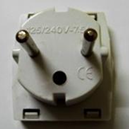 时区/时差时区/时差时区/时差时区/时差时区/时差时区/时差时区/时差时区/时差时区/时差时区/时差国际电话区号国际电话区号国际电话区号国际电话区号国际电话区号国际域名代码国际域名代码国际域名代码国际域名代码国际域名代码国际域名代码国际域名代码国际域名代码马达加斯加位于+3区, 比北京时间慢5个小时。马达加斯加位于+3区, 比北京时间慢5个小时。马达加斯加位于+3区, 比北京时间慢5个小时。马达加斯加位于+3区, 比北京时间慢5个小时。马达加斯加位于+3区, 比北京时间慢5个小时。马达加斯加位于+3区, 比北京时间慢5个小时。马达加斯加位于+3区, 比北京时间慢5个小时。马达加斯加位于+3区, 比北京时间慢5个小时。马达加斯加位于+3区, 比北京时间慢5个小时。马达加斯加位于+3区, 比北京时间慢5个小时。+261+261+261+261+261.mg.mg.mg.mg.mg.mg.mg.mg